159自治体を含む3,729名のタバコ対策担当者様、名刺交換・講演・原稿依頼をされた方
　　および、EBTC会員、禁煙推進学術ネットワーク委員の皆様へのbcc配信です  3201-3729
　　　　　　　　　　　　　（TCR-netのMLで二重配信になっている方はご連絡下さい）
　　産業医科大学　大和より（転送・拡散・紹介歓迎）

１）「禁煙の日」　２が並んだメルマガタイトル、美しいですね。
　　禁煙推進学術ネットワークは、平成22年2月22日、「２」が５つ重なる日に「禁煙の日」を記念日登録しました。
http://www.kinennohi.jp/about/index.html
　　白鳥をイメージした「２」が２つ並んでいるのは、
　　１羽目の白鳥はスワン（吸わん）で禁煙を頑張っている人、
　　２羽目の白鳥は頑張る人を応援する家族や同僚を意味しています（添付）。
http://www.kinennohi.jp/symbol/index.html
　　９つの医科と歯科の学会で始まった禁煙推進学術ネットワークは、
　　私のメイン、日本産業衛生学会を含んで30の学会が参加する大きな組織になりました。
http://www.kinennohi.jp/network/index.html
　　医療系のドラマの背景に写っていることがあるのを見つけると嬉しくなります。

　　本日は、2022年2月22日、「２」が６つ重なります。
　　禁煙推進学術ネットワークがさらなる発展を遂げ、
　　一人でも多くの喫煙者が「スワン」になるように禁煙活動を続けていこうと思います。
　　　　　　　　　　　　　　（↑九州弁では、「スワン」ように、でも通じます）
　　産業医科大学では、毎月2、12、22日に「敷地内禁煙、周囲でも吸わないように」と
　　病院を含む学内放送がおこなわれています。
　　
２）日本禁煙推進医師歯科医師連盟の学術総会
　今週、土日にハイブリッド開催されます。３回目のお知らせです。
　抄録集は公開しています。
　今からでも登録すれば視聴できますので、ご相談下さい（当研究室が事務局です）。
http://www.nosmoke-med.org/wp/wp-content/uploads/2022/02/%E7%AC%AC31%E5%9B%9E%E6%97%A5%E6%9C%AC%E7%A6%81%E7%85%99%E5%8C%BB%E5%B8%AB%E9%80%A3%E7%9B%9F%E5%AD%A6%E8%A1%93%E7%B7%8F%E4%BC%9A_%E6%8A%84%E9%8C%B2%E9%9B%86_v220217_%E5%9C%A7%E7%B8%AE.pdf

３）私の別刷りが届いたので、希望者にお分けします。
　・前回紹介：医学書院「公衆衛生」2022年2月号、特集の別刷り「UP DATE 受動喫煙問題」25部
　・本日届いた、日本産業精神保健学会の「産業精神保健」2022年第30巻第1号
　　特集「職域にある依存関連行動」に投稿した「職場におけるニコチン依存症」50部
　メールのタイトルに「別刷り希望」と書いて送って下さい。

@@@@@@@@
807-8555　福岡県北九州市八幡西区医生ヶ丘1-1　ダイヤルイン：093-691-7473
産業医科大学　産業生態科学研究所　健康開発科学研究室　大和　浩
タバコ対策：http://www.tobacco-control.jp/
３日経っても返信がない場合、リマインドメールをお願い致します。
無煙ニュース：https://www.mag2.com/m/0001691332
禁煙の教科書：https://workplace-kinen.t-pec.co.jp/
企業の喫煙対策マニュアル：https://workplace-kinen.t-pec.co.jp/list/detail/id=336
肺の寿命の延ばしかた：https://www.jrs.or.jp/uploads/uploads/files/citizen/hainojumyo.pdf


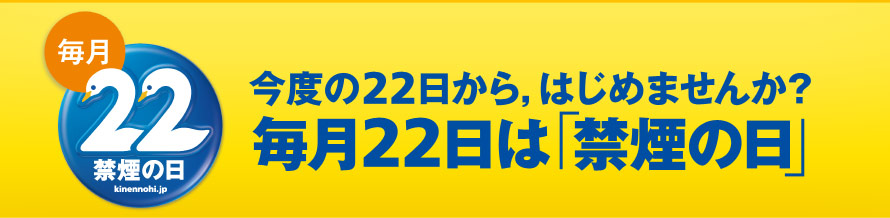 